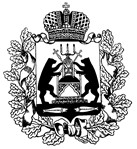 20.04.2020	№	ОН-2815-И  отО работе со школами с низкими образовательными результатамиУважаемая Элена Никоноровна!Министерство образования Новгородской области (далее – министерство)  в  дополнение  к  письму   министерства от  03.04.2020  № ОН-2459-И «О школе с низкими образовательными результатами» сообщает, что дополнительно по решению министерства в список школ, которые нуждаются в организации программ помощи, включена МАОУ «Бронницкая средняя общеобразовательная школа».Министерством проведен анализ результатов за 2018 и 2019 годы всероссийских проверочных работ (далее - ВПР) по математике и русскому языку, государственной итоговой аттестации по образовательным программам основного общего и среднего общего образования (далее – ГИА) обучающихся МАОУ «Трубичинская основная школа» и МАОУ «Бронницкая средняя общеобразовательная школа» (далее – образовательные организации). Предлагаем до 30.04.2020:провести детальный анализ результатов ВПР и ГИА с участием администрации образовательных организаций и педагогов школ, выявить проблемные зоны в кадровом и учебно-методическом обеспечении образовательных организаций, материально-техническом оснащении, внешних факторах, влияющих на результаты обучения школьников, представить аналитическую справку о проделанной работе не позднее 30.04.2020 на электронный адрес: npspo@mail.ru. Информируем, что куратором для сопровождения программы помощи образовательным организациям на региональном уровне определена Карпович Елена Вениаминовна, специалист по учебно-методической работе Государственного областного автономного учреждения дополнительного профессионального образования «Региональный институт профессионального развития», контактный телефон: 89116074860.Просим назначить куратора (кураторов) для сопровождения программы помощи образовательным организациям на муниципальном уровне (далее – муниципальный куратор). Информацию о муниципальном кураторе необходимо представить до 21.04.2020 на электронный адрес: npspo@mail.ru по форме:Директора образовательных организаций по решению министерства включены в число участников апробации оценочных средств модели аттестации руководителей и кандидатов на соответствие должности руководителя образовательной организации (далее – апробация). Аттестационная методика разработана ФГАОУ ВО Национальный исследовательский университет «Высшая школа экономики», заказчиком является ФГАУ «Фонд новых форм развития образования». Целью апробации является выявление направлений совершенствования инструментов оценки компетенций руководителей общеобразовательных организаций. Обращаем внимание, что участником апробации может быть не только действующий руководитель общеобразовательной организации, но и потенциальный претендент на должность руководителя общеобразовательной организации (например, из числа заместителей руководителя, методистов, учителей, других категорий работников системы образования региона).Форма диагностики компетенций в рамках модели аттестации предполагает открытость, публичность, независимую оценку, использование online и дистанционных форматов. По результатам всех этапов квалификационных испытаний для участников апробации предусмотрено предоставление обратной связи. Индивидуальные отчеты о результатах для руководителей общеобразовательных организаций предоставляются исключительно по запросу участников на личную электронную почту, указанную в запросе.Процедура апробации пройдет в следующих этапах:21 апреля 2020 года: тестовое подключение участников (дата может быть скорректирована);Первый официально назначенный рабочий день: заполнение анкеты участника, выполнение тестовых и кейсовых заданий (процедура пройдет в один день, по согласованию с участниками апробации).При заполнении анкеты участника рекомендовано заранее иметь необходимые данные о себе в электронном виде. Анкета заполняется в день прохождения апробации. Допускается копирование информации из заранее подготовленного документа – резюме участника апробации. Тестовая часть – проведение тестирования, включающего 30 тестовых заданий, которые проверяют знания участника апробации по темам: государственно-общественное управление; общий менеджмент, в том числе управление кадрами; организация педагогического процесса; финансовоэкономические вопросы управления образовательной организацией; нормативно-правовые аспекты управления образовательной организацией.Кейсовая часть включает решение кейсов на выявление сформированных управленческих компетенций по следующим направлениям: формирование стратегии общеобразовательной организации; управление реализацией образовательных программ и программы развития образовательной организацией; мониторинг и оценка реализации образовательных программ и программы развития общеобразовательной организации; управление текущей деятельностью общеобразовательной организации. Каждый участник апробации решает 3 кейсовых задания. 	Первая 	часть 	апробации 	проходит 	на 	платформе 	StartExam (https://www.startexam.ru/).8-10 мая 2020 года: официально назначенный рабочий день (дата будет уточнена): Проектная часть – проведение защиты управленческого проекта, включающее публичное представление управленческого проекта (из предложенного списка тем). Участник апробации представляет разработанный управленческий проект. Тема проекта должна соответствовать стратегическим и актуальным темам политики региона в сфере образования и социальной сфере. Тема проекта должна затрагивать направления программы развития общеобразовательной организации. Формулировка темы выдается участнику апробации заранее, вместе с темой участники получают требования к процедуре защиты управленческого проекта.В условиях сложившейся эпидемиологической ситуации защита проектов и их оценивание происходит дистанционно c помощью бесплатного сервера видеоконференцсвязи.Защита оценивается путем прямого голосования коллег-участников апробации, двух экспертов и двух представителей родительской общественности присутствующей на защите. Длительность защиты одного проекта – до 20 минут (5-10 мин. – доклад, 5 минут – вопросы и обсуждение, 5 минут – оценивание проекта). Для проведения процедуры голосования используется Google форма, каждому предоставляется ссылка на готовую (созданную организаторами апробации) форму для голосования. Контактное лицо: Каштанова Надежда Леонидовна – директор ГОАУ «Центр оценки профессионального мастерства и квалификаций педагогов», телефон 	+7(921)7050206, 	адрес 	электронной 	почты: 	info@co53.ru, n.kashtanova@co53.ru. Для проектирования индивидуального плана профессионального развития учителей в образовательные организации будут направлены оценочные листы для проведения самоанализа и самооценки профессиональной деятельности учителя начального общего образования, учителя математики основного и/или среднего общего образования, учителя русского языка основного и/или среднего общего образования, учителя основного и среднего общего образования. Работа с данными формами будет производиться в дистанционном режиме, участие в этой работе обязательно для всех учителей образовательной организации. Приложение: на 40 л. в электронном виде.МинистрЕ.Н. Серебрякова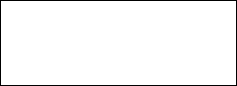 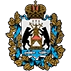 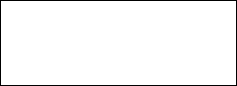 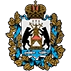 Баранова Светлана Викторовна50-10-4616.04.2020МИНИСТЕРСТВО ОБРАЗОВАНИЯ НОВГОРОДСКОЙ ОБЛАСТИул. Новолучанская, д.27, Великий Новгород, Россия, 173001 тел. (8162) 50-10-70, факс 50-10-79E-mail: depobr@edu53.ruПредседателю комитета образования Администрации Новгородского муниципального района Касумовой Э.Н.ФИО (полностью) муниципального куратораДолжность и место работыКонтактный телефонАдрес электронной почты